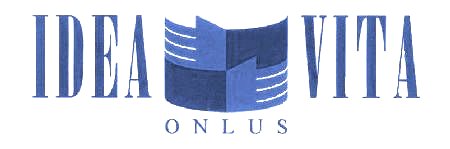 Aiuta la barca del fratello ad attraversare e anche la tua raggiungerà l’altra riva.
(Proverbio Indù)Fondazione Idea Vita, ritiene che i fratelli e le sorelle siano protagonisti, insieme alla persona con disabilità e con i genitori, della complessa costruzione del percorsi di vita della persona fragile. Raccogliendo in tutto o in parte, più o meno attivamente, l'eredità dei genitori circa la tutela del figlio con disabilità, necessitano di uno spazio dedicato alla possibilità di esprimere la non sempre facile condizione di “SIBLINGS”.Per questo motivo, accompagnati da due monitori della Fondazione Idea Vita possono aderire alla proposta di incontro a loro dedicata.Gli incontri si svolgono il venerdì presso:Ciessevi - Centro Servizi per il Volontariato Città Metropolitana MilanoPiazza Castello, 3  dalle ore 18.30 alle 20.00La  partecipazione è  libera e gratuitaCALENDARIO SIBLINGS 201819 GENNAIO16 FEBBRAIO16 MARZO20 APRILE18 MAGGIO22 GIUGNOPausa estiva21 SETTEMBRE19 OTTOBRE16 NOVEMBRE14 DICEMBREPer informazioni contattare Elisabetta Malagninitel 3281682503 mail elisabetta.malagnini@ideavita.it